Dear Exhibitor/Vendor:You are invited to exhibit your own or your organization’s information and products at the 49th Annual Symposium of the Desert Tortoise Council, in Las Vegas NV, February 21-23, 2024. The Council is a non-profit organization, our membership includes individuals from federal and state agencies, universities, industry, conservation organizations, and the private sector who are dedicated to the conservation of desert tortoises in the southwestern United States and Mexico and their habitats. Your contact information will be included in the Symposium’s program, which is distributed to all attendees, so they can reach you after everyone returns home. The deadline to have your information listed in the program is January 8, 2024. Please visit our website at www.deserttortoise.org for more information.The 2024 symposium will be held at the South Point Hotel, Casino, and Spa, Las Vegas, NV and will begin Wednesday morning and continue through Friday. Vendor displays should be available to the attendees from noon on Wednesday through 2 p.m. on Friday. Setup and take-down will be available before and after those times. One six-foot table with 2 chairs and access to an electrical outlet (if requested ahead of time) will be provided. Let us know of any additional needs.All vendors must be registered (in the appropriate category) to attend the Symposium and those selling items will need to provide an item (or items) totaling at least $50 in value to be auctioned or raffled by the Council. For profit vendors will be charged an additional $100 unless they are organization members or symposium sponsors.  Nonprofit vendors will not have an additional charge.To apply please fill out the following information and return by January 1, 2024. Space may be limited.Email return preferred:				Or mail to: 	Maggie FusariE-mail: Maggiefusari@gmail.com					2510 N Shannon Rd									Tucson AZ 85745Names of attending persons: ____________________________________________________________________Company/Non Profit:_________________________________________________________________________Address:___________________________________________________________________________________Phone: 	_____________________________	Email:	____________________________________________Information about your company/display:  ___________________________________________________________________________________________________________________________________________________________________________________________________________________________________________Website (if applicable): _______________________________________________________________________Special needs:	(electricity?)___________________________________________________________________Donation Item(s):  __________________________________________________________________________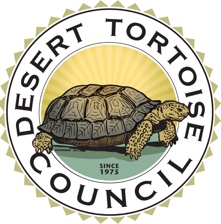 DESERT TORTOISE COUNCILwww.deserttortoise.orgVendor Opportunities49th Annual Symposium of the Desert Tortoise CouncilFebruary 21-23, 2023South Point Hotel, Casino, and Spa, Las Vegas, NV